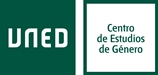 PROGRAMA DEL ACTO HOMENAJE A LA DRA. CELIA AMORÓS: “UNA TARDE CON CELIA”Inauguración del rectorIntervención de Teresa San Segundo, directora del CEGIntervención de Jesús Pedro Zamora Bonilla, decano de la Facultad de Filosofía.Intervención de Francisco José Martínez Martínez, director del dpto. de Filosofía y Filosofía Moral y Política. Presentación de Teresa San Segundo de las intervinientes.Breve ponencia de:Alicia Puleo, Profesora de la Universidad de ValladolidAna de Miguel Álvarez, Profesora de la Universidad Rey Juan CarlosRosa Cobo Bedía, Profesora de la Universidad de la CoruñaConcha Roldan, Profesora de investigación del Instituto de Filosofía del CSIC María Luisa Posada Kubissa, Profesora de la Universidad Complutense de Madrid.Rosalía Romero Pérez, Profesora de Filosofía en E.S., investigadora en la Universidad de Sevilla. Amalia González Suárez, Profesora de la Universidad Complutense de MadridMaría Luisa Femenías, Profesora de la Universidad Nacional de la PlataMaría Antonia García de León Álvarez, Profesora Emérita de la Universidad Complutense de MadridCierra el acto Teresa San Segundo, directora del CEG.